ОСНОВНА ШКОЛА “СТЕВАН СРЕМАЦ” 	 	           STEVAN SREMAC ÁLTALÁNOS ISKOLA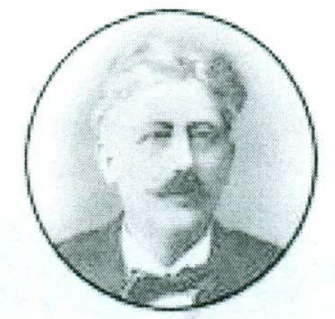 24400 Сента, ул. Максима Горког 1		                24400 Zenta, Makszim Gorkij utca 1 JБКЈС: 74288				                                            tel/fax: +318 24 812 165	Матични број: 08970416					e-mail: osstevansremac@yahoo.comПИБ: 111651836	______________________________________________________________________________Дел. бр. 2/2023-8Датум: 1.6.2023.На основу члана 119. став 1. тачка 1) Закона о основама система образовања и васпитања„“Сл. Гласник РС“, број 88/2017, 27/2018-др.закони, 10/2019,6/2020 и 129/2021) и члана 55. Статута Основне школе “ Стеван Сремац“ у Сенти (дел.број: 2/2023-1од 31.1.2023. године), Школски одбор је на седници одржаној дана 1.6.2023. године, донеоПРАВИЛНИКО КОРИШЋЕЊУ СРЕДСТАВА ЗА РЕПРЕЗЕНТАЦИЈУI ОСНОВНЕ ОДРЕДБЕПримена ПравилникаЧлан 1.Овим Правилником уређују се услови и начин коришћења средстава за репрезентацију у Основној школи “Стеван Сремац“ у Сенти  (даље: Школа) а посебно:- шта се сматра трошковима репрезентације- употреба средстава репрезентације- овлашћена лица у вези са употребом средстава репрезентације- утврђивање износа дозвољених средстава репрезентацијеПланирање средстава за репрезентацијуЧлан 2.Средства за репрезентацију планирају се годишње, буџетом и финансијским планом Установе.Члан 3.У оквиру укупног износа средстава, месечно се прате и планирају износи за репрезентацију у складу са овим Правилником, према утврђеним наменама коришћења средстава за репрезентацију.Планирањем и праћењем трошкова репрезентације обезбеђује се рационално и домаћинско понашање у трошењу средстава за ове намене.Контрола утрошка средстава за репрезентацијуЧлан 4.Контролу утрошка средстава за репрезентацију врши школски одбор Установе, приликом разматрања периодичних извештаја и годишњег финансијског извештаја о остваривању усвојеног финансијског плана Установе.II KOРИШЋЕЊЕ И НАМЕНА СРЕДСТАВА ЗА РЕПРЕЗЕНТАЦИЈУКоришћење средстава у земљи и иностранствуЧлан 5.Средства за репрезентацију користе се, по правилу, за намене у земљи, а изузетно и у иностранству.Средства за репрезентацију могу да се користе у иностранству под условима да је њихово коришћење одобрено решењем Школског одбора о одобравању службеног пута у иностранство.Намена средстава за репрезентацијуЧлан 6.Средства за репрезентацију могу да се користе за следеће намене:- за куповину кафе, чаја и осталих безалкохолних напитака који се конзумирају у току састанака који се организују у Школи- за набавку пића и кетеринга приликом прославе дана Школе, Школске славе, Нове године и других свечаних прилика које обележава Школа- за набавку пића која се конзумирају на скуповима, семинарима или такмичењима која се одржавају у Школи и који су у непосредној вези са вршењем основне делатности Школе- набавку пригодних поклона за пензионерe - набавку пригодних поклона најбољим ученицима Школе- трошкови настали конзумирањем јела и пића у угоститељским објектима тј. пословни ручак или вечера- трошкови пића и кетеринга гостујућим предавачима и учесницима семинара и такмичења  који су позвани од стране Школе - остале намене које се уобичајно сматрају трошковима репрезентације  (израду позивница, честитки, промотивних и других сличних материјала)Средства за репрезентацију користе се на начин и под условима утврђеним овим Правилником, у складу са актима, упутствима и процедурама којима се уређују питања рачуноводства, контроле и плаћања улазне документације буџетских корисника.Корисници средстава репрезентацијеЧлан 7.Право да користе средства репрезентације (у даљем тексту: Корисник репрезентације), имају:1) директор Школе2) друга лица која у писаној форми овласти директор Директор доноси план репрезентације којим ближе уређује износ репрезентације и динамику коришћења репрезентације у зависности од расположивих средстава у финансијском плану и остварења прихода.Корисник репрезентације одговоран је за економично и целисходно трошење средстава репрезентације.III ОДОБРАВАЊЕ СРЕДСТАВА РЕПРЕЗЕНТАЦИЈЕЧлан 8.Директор Установе овлашћен је да, у сваком конкретном случају, налаже и одобрава трошење средстава репрезентације у складу са овим Правилником.Изузетно, у случају да корисник репрезентације прекорачи одобрени износ репрезентације, а директор накнадно писмено не одобри репрезентацију у пуном износу насталих трошкова, корисник репрезентације је дужан да надокнади разлику између остварених и одобрених износа трошкова репрезентације, најкасније приликом наредне исплате зараде, односно накнаде, после утврђивања обавезе.Корисници репрезентације из члана 7. овог Правилника, могу у року од три дана по пријему извештаја из члана 9. став 3. овог Правилника, поднети захтев директору школе за признавање трошкова који падају на њихов терет, са образложењем разлога прекорачења.Одлука директора установе, по захтеву из став 3. овог члана је коначна.III ЕВИДЕНЦИЈА И ИЗВЕШТАВАЊЕ О УТРОШКУ СРЕДСТАВА РЕПРЕЗЕНТАЦИЈЕЧлан 9.Рачуне који се односе на репрезентацију контролише корисник репрезентације и потврђује њихову тачност, а потом директор Установе исте оверава за плаћање.Служба за финансије Школе – Шеф рачуноводства  води евиденцију искоришћених износа репрезентације на основу примљених докумената.На основу евиденције из става 1. и 2. овог члана, служба за финансије Школе саставља извештај о трошковима репрезентације приликом израде годишњег финансијског извештаја, у складу са одредбама овог Правилника и доставља га директору и школском одбору Установе.III ЗАВРШНЕ ОДРЕДБЕЧлан 10.Овај Правилник ступа на снагу осмог дана од дана објављивања на огласној табли школе.                                                                                                   Председник Школског одбора                                                                                                       ______________________                                                                                                             ( Еуридике Латињак) Правилник је објављен на огласној табли школе дана 1.6.2023. а на снагу ступио дана 9.6.2023. године што потврђује секретар школе Сања Гајин___________.